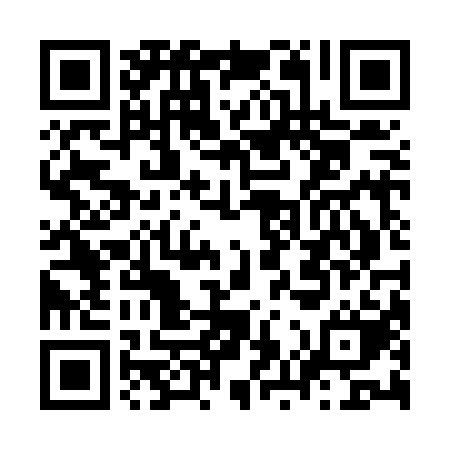 Ramadan times for Am Schlunder, GermanyMon 11 Mar 2024 - Wed 10 Apr 2024High Latitude Method: Angle Based RulePrayer Calculation Method: Muslim World LeagueAsar Calculation Method: ShafiPrayer times provided by https://www.salahtimes.comDateDayFajrSuhurSunriseDhuhrAsrIftarMaghribIsha11Mon4:594:596:5112:383:446:276:278:1212Tue4:574:576:4912:383:466:296:298:1413Wed4:544:546:4612:383:476:306:308:1614Thu4:524:526:4412:383:486:326:328:1815Fri4:504:506:4212:373:496:346:348:2016Sat4:474:476:4012:373:506:366:368:2117Sun4:454:456:3712:373:516:376:378:2318Mon4:424:426:3512:363:526:396:398:2519Tue4:394:396:3312:363:536:416:418:2720Wed4:374:376:3012:363:546:426:428:2921Thu4:344:346:2812:363:556:446:448:3122Fri4:324:326:2612:353:566:466:468:3323Sat4:294:296:2412:353:576:476:478:3524Sun4:264:266:2112:353:586:496:498:3725Mon4:244:246:1912:343:596:516:518:3926Tue4:214:216:1712:344:006:526:528:4127Wed4:184:186:1412:344:016:546:548:4328Thu4:164:166:1212:344:026:566:568:4529Fri4:134:136:1012:334:036:586:588:4730Sat4:104:106:0812:334:046:596:598:5031Sun5:075:077:051:335:058:018:019:521Mon5:045:047:031:325:068:038:039:542Tue5:025:027:011:325:068:048:049:563Wed4:594:596:591:325:078:068:069:584Thu4:564:566:561:315:088:088:0810:005Fri4:534:536:541:315:098:098:0910:036Sat4:504:506:521:315:108:118:1110:057Sun4:474:476:501:315:118:138:1310:078Mon4:444:446:471:305:128:148:1410:109Tue4:414:416:451:305:128:168:1610:1210Wed4:384:386:431:305:138:188:1810:14